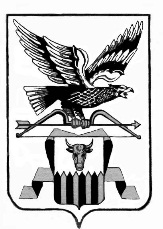 ПОСТАНОВЛЕНИЕАдминистрации муниципального района «Читинский район»от «06» июня 2016 года                                                                               № 988О введении на объекте МОУ СОШ села Сохондо режимачрезвычайная ситуация.В соответствии со статьей 7 Устава муниципального района «Читинский район», Положением о Читинском районном звене территориальной подсистемы единой государственной системы предупреждения и ликвидации чрезвычайных ситуаций Забайкальского края, утвержденным постановлением Главы администрации муниципального района «Читинский район» от 09 декабря 2005 года № 1789, постановления Правительства РФ от 21.05.2007 года № 304, с учетом решения КЧС и ОПБ района от 06.06.2016 г. № 12 и Акта обследования технического состояния здания МОУ СОШ и спортивного зала с. Сохондо (Акт - прилагается) и в целях предотвращения угрозы жизни и здоровья людей связанных с аварийным состоянием здания МОУ СОШ и спортивного зала с. Сохондо, постановляю:1. Ввести с 6 июня 2016 г. на объекте МОУ СОШ с. Сохондо, режим чрезвычайной ситуации объектового характера.2. Назначить руководителем ликвидации чрезвычайной ситуации начальника Управления по развитию инфраструктуры ЖКК Е.С. Булатову. 3. Руководителю ликвидации чрезвычайной ситуации, Е.С. Булатовой:- создать оперативный штаб по ликвидации чрезвычайной ситуации;- составить план основных мероприятий по ликвидации чрезвычайной ситуации;- определить организацию на приобретение объекта незавершенного строительства для приобретение данного объекта и дальнейшей достройки;- подбор организации в режиме чрезвычайной ситуации провести на без конкурсной основе;- провести экспертизу с привлечением независимых экспертов о возможности использования здания МОУ СОШ и спортивного зала с. Сохондо.4. Заместителю начальника Управления экономики и имущества – начальнику отдела муниципального имущества администрации района Д.И. Ханину:- организовать процедуру по заключению муниципального контракта на приобретение объекта не завершенного строительства и дальнейшего его достройку с единственным поставщиком в режиме чрезвычайной ситуации;- осуществить регистрацию право собственности на объект незавершенного строительства после заключения муниципального контракта на приобретение объекта не завершенного строительства и дальнейшего его достройку с единственным поставщиком.5. Руководителю ликвидации чрезвычайной ситуации, Е.С. Булатовой осуществлять еженедельный контроль за достройкой объекта до ввода в эксплуатацию.И.о. руководителя администрации                                                       С.В. ФесюкИсп. И.В. Можаровт. 32-36-70        